Prohlášení v kvalifikační práciMetodický pokyn č. 1/2009 O dodržování etických principů při přípravě vysokoškolských závěrečných prací doslova uvádí: Autor každé vysokoškolské závěrečné práce v ní uvede na samostatné stránce toto datované a podepsané prohlášení: Prohlašuji, že jsem předloženou práci vypracoval samostatně a že jsem uvedl veškeré použité informační zdroje v souladu s Metodickým pokynem o dodržování etických principů při přípravě vysokoškolských závěrečných prací.Doporučujeme věnovat náležitou pozornost odkazování původních zdrojů informací, zejména při použití automatického strojového překladu a generativní AI. Zároveň je nutné doplnit prohlášení o další odstavec v závislosti na předpokládaném využití práce. Východiska tohoto textu najdete v samostatné kapitole na konci textu.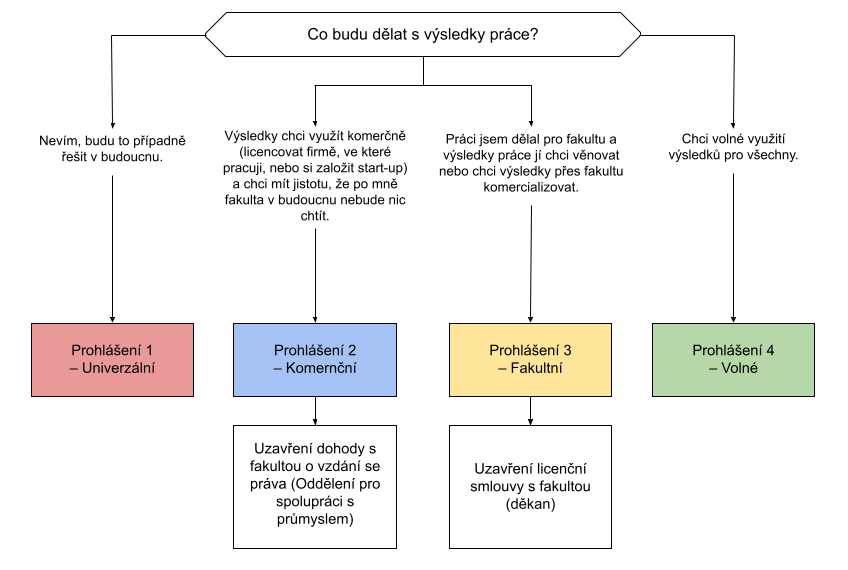 Text prohlášení 1 – univerzální Prohlašuji, že jsem předloženou práci vypracoval samostatně a že jsem uvedl veškeré použité informační zdroje v souladu s Metodickým pokynem o dodržování etických principů při přípravě vysokoškolských závěrečných prací.Beru na vědomí, že se na moji práci vztahují práva a povinnosti vyplývající ze zákona č. 121/2000 Sb., autorského zákona, ve znění pozdějších předpisů, zejména skutečnost, že České vysoké učení technické v Praze má právo na uzavření licenční smlouvy o užití této práce jako školního díla podle § 60 odst. 1 citovaného zákona.Použití: Univerzální text, který nezavazuje studenta ani ČVUT (FIT) k ničemu nad rámec zákona. Tento typ použijte, pokud se s vedoucím práce nedohodnete na žádném jiném, tedy škola netrvá na uzavření výhodnější smlouvy – její oprávnění požadovat licenci v budoucnu však zůstává nedotčeno. Licenční ujednání pro SW přílohy: Doporučujeme, aby každá SW příloha díla byla dále opatřena (v samostatném souboru, např. license.txt) nejlépe jednou z níže uvedených zjednodušených variant licenčního ujednání, aby bylo jasné, zda a jakým způsobem je lze využívat. Jak je dohledatelné v komentáři níže, není jasné, zda stažení zveřejněného programu (bez licenčního ujednání) je legálním nabytím s oprávněním pro fyzické osoby jej používat bez vědomí autora. Právnické osoby toto nemohou vůbec. V případě počítačových programů je podle § 66 odst. 7 autorského zákona nemůže ČVUT používat ani pro svoji potřebu bez ohledu na to, že vznikly jako školní dílo (je však zapotřebí vnímat širší pojem „software“, který v sobě zahrnuje i jiná díla než počítačový program, např. GUI, audiovizuální díla apod.).Text licenčního ujednání včetně variant dle typu licence:V souladu s ust. § 2373 odst. 2 zákona č. 89/2012 Sb., občanský zákoník, ve znění pozdějších předpisů, tímto uděluji nevýhradní oprávnění (licenci) k užití tohoto autorského díla, a to včetně všech počítačových programů a veškeré jejich dokumentace (dále souhrnně jen „Dílo“), a to všem osobám, které si přejí Dílo užít. Tyto osoby jsou oprávněny Dílo užít jakýmkoli způsobem, který nesnižuje hodnotu Díla, (text doplněn o níže uvedenou variantu). Toto oprávnění je časově, teritoriálně i množstevně neomezené. Varianta 1: Volná licence (typu MIT):a za jakýmkoli účelem (včetně užití k výdělečným účelům). Varianta 2: Nekomerční licence:avšak pouze k nevýdělečným účelům. Varianta 3: Weak copyleft licence (LGPL):a za jakýmkoli účelem (včetně užití k výdělečným účelům). Každá osoba, která využije výše uvedenou licenci, se však zavazuje udělit ke každému dílu, které vznikne (byť jen zčásti) na základě Díla, úpravou Díla, spojením Díla s jiným dílem, zařazením Díla do díla souborného či zpracováním Díla (včetně překladu) licenci alespoň ve výše uvedeném rozsahu a zároveň zpřístupnit zdrojový kód takového díla alespoň srovnatelným způsobem a ve srovnatelném rozsahu, jako je zpřístupněn zdrojový kód Díla.Varianta 4: Strong copyleft licence (GPL, AGPL): a za jakýmkoli účelem (včetně užití k výdělečným účelům), musí ale zachovat platnost copyleft licence, na kterém bylo dílo postaveno.Text prohlášení 2 – Komerční (restriktivní varianta pro případy, kdy se škola vzdává práva na licenci)Prohlašuji, že jsem předloženou práci vypracoval samostatně a že jsem uvedl veškeré použité informační zdroje v souladu s Metodickým pokynem o dodržování etických principů při přípravě vysokoškolských závěrečných prací.Beru na vědomí, že se na moji práci vztahují práva a povinnosti vyplývající ze zákona č. 121/2000 Sb., autorského zákona, ve znění pozdějších předpisů. Dále prohlašuji, že jsem s Českým vysokým učením technickým v Praze uzavřel dohodu, na jejímž základě se ČVUT vzdalo práva na uzavření licenční smlouvy o užití této práce jako školního díla podle § 60 odst. 1 autorského zákona. Tato skutečnost nemá vliv na ust. § 47b zákona č. 111/1998 Sb., o vysokých školách, ve znění pozdějších předpisů.Použití: Tento typ použijte, pokud je práce „vytvářena na zakázku“, autor si chce majetková autorská práva k ní ponechat či výstupy z ní bude používat externí firma. Toto prohlášení je podmíněno schválením děkana FIT (uzavřením smlouvy o vzdání se práva na uzavření licenční smlouvy) a bývá zpoplatněno (úhrada nákladů až do výše 10 000 Kč, ale ve specifických případech může být snížena). Bližší postup stanoví směrnice děkana č. 37/2019. Text prohlášení 3 – Fakultní (pro případy, kdy se rovnou uzavírá licence se školou) Prohlašuji, že jsem předloženou práci vypracoval samostatně a že jsem uvedl veškeré použité informační zdroje v souladu s Metodickým pokynem o dodržování etických principů při přípravě vysokoškolských závěrečných prací.Beru na vědomí, že se na moji práci vztahují práva a povinnosti vyplývající ze zákona č. 121/2000 Sb., autorského zákona, ve znění pozdějších předpisů. Dále prohlašuji, že jsem s Českým vysokým učením technickým v Praze uzavřel licenční smlouvu o užití této práce jako školního díla podle § 60 odst. 1 autorského zákona. Tato skutečnost nemá vliv na ust. § 47b zákona č. 111/1998 Sb., o vysokých školách, ve znění pozdějších předpisů.Použití: Tento typ použijte, pokud je práce určena pro školu, pro výzkumnou skupinu apod. Licence se může poskytnout bezplatně nebo může být s fakultou stanovena odměna za licenci. Licenční smlouvu uzavírá děkan.Text prohlášení 4 - Volné (zcela volné užití pro každého)Prohlašuji, že jsem předloženou práci vypracoval samostatně a že jsem uvedl veškeré použité informační zdroje v souladu s Metodickým pokynem o dodržování etických principů při přípravě vysokoškolských závěrečných prací.Beru na vědomí, že se na moji práci vztahují práva a povinnosti vyplývající ze zákona č. 121/2000 Sb., autorského zákona, ve znění pozdějších předpisů. V souladu s ust. § 2373 odst. 2 zákona č. 89/2012 Sb., občanský zákoník, ve znění pozdějších předpisů, tímto uděluji nevýhradní oprávnění (licenci) k užití této mojí práce, a to včetně všech počítačových programů, jež jsou její součástí či přílohou a veškeré jejich dokumentace (dále souhrnně jen „Dílo“), a to všem osobám, které si přejí Dílo užít. Tyto osoby jsou oprávněny Dílo užít jakýmkoli způsobem, který nesnižuje hodnotu Díla a za jakýmkoli účelem (včetně užití k výdělečným účelům). Toto oprávnění je časově, teritoriálně i množstevně neomezené. Použití: Nemělo by být užito, pokud je součástí díla program šířený pod jinou licencí GPL, LGPL, AGPL apod. Tuto prohlášení můžeme připodobnit k tzv. „permisivním“ (non-copyleft) licencím jako jsou MIT, Apache2, BSD a další. Licence dává právo na studentově díle stavět dále včetně toho, že odvozené dílo vzniklé z e studentova vydá pod restriktivnější licencí, než je studentova. Kvalifikační práce a právo autorské, VŠ zákon a dalšíKvalifikačními pracemi pro účely tohoto textu jsou disertační, diplomové, bakalářské nebo rigorózní práce. Mnohé informace lze obdobně využít i pro semestrální práce.Jelikož je nutné z hlediska posuzování dopadu jednotlivých zákonů rozlišovat počítačové programy od ostatních studentských prací, začneme vymezením tohoto pojmu.Počítačový programPočítačový program je autorským dílem chráněným autorským zákonem, pokud splňuje podmínku stanovenou v § 2 odst. 2 autorského zákona: „Za dílo se považuje též počítačový program, je-li původní v tom smyslu, že je autorovým vlastním duševním výtvorem.“ V případě, že je výše uvedená podmínka původnosti splněna (v praxi téměř vždy), je počítačový program chráněn jako dílo literární – viz § 65 odst. 1 autorského zákona: „Počítačový program, bez ohledu na formu jeho vyjádření, včetně přípravných koncepčních materiálů, je chráněn jako dílo literární, nevyplývá-li z tohoto zákona jinak.“ Naopak nejsou chráněny „myšlenky a principy, na nichž je založen jakýkoli prvek počítačového programu, včetně těch, které jsou podkladem jeho propojení s jiným programem“.Podrobněji § 65 a § 66 autorského zákona.Školní díloDalším důležitým pojmem je pojem školní dílo, je definován v § 35 odst. 3) autorského zákona: dílo vytvořené žákem nebo studentem ke splnění školních nebo studijních povinností vyplývajících z jeho právního vztahu ke škole nebo školskému či vzdělávacímu zařízení.Mohu jako student zabránit škole, aby profitovala z mého programu, který chci odevzdat jako kvalifikační práci, protože jej například uplatním ve firmě?FIT ČVUT nemůže využívat programy svých studentů, které vzniknou jako součást kvalifikační práce pro svoji i nevýdělečnou potřebu (vyplývá z § 66 odst. 7 autorského zákona a je to obsaženo i v renomovaném komentáři k autorskému zákonu prof. Telce z roku 2007.).Obecně lze k režimu školních děl (zde již nepíšeme pouze o počítačových programech) uvést, že jejich úprava je obsažena jednak v ust. § 35 autorského zákona a dále v ust. § 60 autorského zákona. Dle ust. § 35 odst. 3 autorského má vysoká škola právo užít dílo vytvořené studentem ke splnění jeho studijních povinností vyplývajících z jeho právního vztahu ke škole vysoké škole (tzv. školní dílo) avšak pouze nevýdělečně, tedy zejm. k výuce nebo k vlastní vnitřní potřebě. To se však dle ust. § 66 odst. 7 autorského zákona nevztahuje na počítačový program.Dle ust. § 60 odst. 1 autorského zákona pak má vysoká škola dále (tj. nad rámec ust. § 35 autorského zákona) právo, aby ji student poskytl ke školnímu dílu (i poč. programu) licenci za obvyklých podmínek; odmítnout poskytnutí takové licence může student pouze ze závažných důvodů. Není-li takový závažný důvod, může se vysoká škola domáhat poskytnutí licence soudní cestou. Vysoká škola má také za určitých okolností právo žádat po studentovi úhradu nákladů, které vynaložila na vytvoření školního díla (ust. § 60 odst. 3 autorského zákona). Licence je zpravidla nevýhradní, ledaže by vysoká škola měla oprávněný zájem na tom, aby byla výhradní (ust. § 60 odst. 2 autorského zákona). Tato ustanovení se vztahují i na počítačové programy.Zpřístupní škola můj program ven a umožní tak jeho zcizení?Ano, pokud je součástí kvalifikační práce. Upozornit je třeba na ust. § 47b odst. 1 zákona č. 111/1998 Sb. o vysokých školách, podle něhož veřejná vysoká škola nevýdělečně zveřejňuje bakalářské, diplomové, disertační a rigorózní práce, u kterých proběhla obhajoba, včetně posudků vedoucích a oponentů a záznamu o průběhu a výsledku obhajoby prostřednictvím databáze kvalifikačních prací, kterou spravuje, ledaže již byla zveřejněna jiným způsobem. Způsob zveřejnění stanoví vnitřní předpis vysoké školy. Zároveň platí, že odevzdáním práce autor souhlasí se zveřejněním své práce podle tohoto zákona, bez ohledu na výsledek obhajoby (ust. § 47b odst. 3 VŠ zákona). Z textu tohoto ustanovení lze dovodit, že jde o nevyvratitelnou domněnku (tj. v případném soudním řízení není přípustný důkaz opaku a souhlas v podstatě nelze nijak odvolat či zvrátit). Každý (tedy i veřejná vysoká škola sama) si pak může z takto zveřejněné práce pořizovat opisy, výpisy, či rozmnoženiny. Podle § 47b odst. 4 VŠ zákona však vysoká škola může odložit zveřejnění bakalářské, diplomové, disertační a rigorózní práce nebo jejich části, a to po dobu trvání překážky pro zveřejnění (zde se zákon odkazuje na autorský zákon, zákon o ochraně utajovaných informací a příslušná ustanovení občanského zákoníku k obchodnímu tajemství a nekalé soutěži), nejdéle však na dobu 3 let. Informace o odložení zveřejnění musí být přitom spolu s odůvodněním zveřejněna na stejném místě, kde jsou zveřejňovány bakalářské, diplomové, disertační a rigorózní práce. Vysoká škola zašle bez zbytečného odkladu po obhájení bakalářské, diplomové, disertační a rigorózní práce, jíž se týká odklad zveřejnění podle věty první, jeden výtisk práce k uchování ministerstvu.Mohlo by se tedy zdát, že pokud je součástí bakalářské, diplomové, disertační nebo rigorózní práce počítačový program, měl by být zveřejněn v souladu s ustanovením § 47b zákona o vysokých školách a v souladu s vnitřním předpisem příslušné veřejné vysoké školy, s výše uvedenými výjimkami již zveřejněné práce jiným způsobem nebo při odložení zveřejnění. Je však třeba dále zdůraznit, že na rozdíl od většiny ostatních autorskoprávně chráněných děl u počítačových programů neexistuje možnost jejich volného užití pro osobní potřebu fyzické osoby (u právnických osob tato možnost neexistuje vůbec), tudíž lze argumentovat tím, že je-li počítačový program zveřejněn jako součást bakalářské, diplomové, disertační a rigorózní práce, má sice každý právo si z něj pořídit rozmnoženinu, ale tuto rozmnoženinu již nesmí bez souhlasu autora nijak dále užívat (tedy například zhotovit další rozmnoženinu za účelem instalace programu do paměti počítače, atd.), což potvrzuje i rozsudek Nejvyššího soudu ze dne 29. 10. 2015, sp. zn. 30 Cdo 2864/2015. Mohu jako autor programu nabídnout škole jeho komercializaci?Pokud má školní dílo vytvořené studentem komerční potenciál, je možné jej postupem stanoveným ve směrnici děkana č. 37/2019 nabídnout ke komerčnímu užití prostřednictvím školy (škola pak vystupuje v roli distributora nebo zprostředkovatele následné distribuce přes třetí osobu) s tím, že mezi školou a studentem je uzavírána licenční smlouva, ve které jsou stanovena práva a povinnosti včetně odměny pro studenta, a to na základě dohody se školou. Pro školu i studenta je pak tato spolupráce oboustranně výhodná; škola pak neuplatní zákonem předvídaný nárok na uzavření licenční smlouvy za „obvyklých podmínek“ a student se naopak může dohodnout na výhodnějších podmínkách, v závislosti na komerčním potenciálu jím vytvořeného díla.Mohu jako autor programu jej nabídnout k volnému užití?Nic nebrání studentovi, aby např. formou určitého prohlášení připojeného k práci stanovil podmínky svého souhlasu k užití počítačového programu, který je její součástí, přičemž tyto podmínky mohou dovolovat i širší užití, než stanovuje ust. § 60 odst. 1 autorského zákona (ale neměly by zřejmě být užší). Takový postup umožňuje ust. § 2373 odst. 2 zákona č. 89/2012 Sb., občanský zákoník, ve znění pozdějších předpisů, z něhož plyne, že k poskytnutí licence postačí, aby poskytovatel uveřejnil licenční podmínky (např. prohlášením určeným blíže neurčenému okruhu subjektů) a nabyvatel tyto podmínky přijme tím, že se podle nich zachová, tedy začne předmětné dílo užívat a tím se pro něj tyto podmínky stanou také závaznými.Lze tedy uzavřít, že ve vztahu k počítačovému programu, který student veřejné vysoké školy vytvoří při plnění svých studijních povinností:veřejná vysoká škola nemá právo tento program užívat bez souhlasu autora při výuce ani k jinému nevýdělečnému účelu dle ust. § 35 odst. 3 autorského zákona, neboť ust. § 35 autorského zákona se podle § 66 odst. 7 autorského zákona na počítačový program nevztahuje;veřejná vysoká škola však má právo na poskytnutí (zpravidla nevýhradní) licence k takovému počítačovému programu (vč. jeho komerčního užití) za obvyklých podmínek a další práva dle § 60 autorského zákona (např. za určitých okolností právo na náhradu nákladů), student může odmítnout poskytnout licence jen ze závažných důvodů, přičemž takovým závažným důvodem zpravidla nebude to, že student má v úmyslu takový počítačový program využít jinde;veřejná vysoká škola by měla počítačový program, který je součástí bakalářské, diplomové, disertační nebo rigorózní práce zveřejnit dle ust. § 47b zákona o vysokých školách, pokud již práce nebyla uveřejněna jiným způsobem nebo pokud bylo uveřejnění odloženo z důvodů stanovených v § 47b odst. 4 VŠZ. Z takto zveřejněného počítačového programu si každý smí pořizovat rozmnoženiny, avšak podle dostupné judikatury již nemůže takové rozmnoženiny dál užívat (např. nainstalovat do paměti počítače) bez souhlasu studenta – autora počítačového programu;student může obecně stanovit podmínky užívání tohoto počítačového programu svým prohlášením; každý, kdo bude mít v úmyslu tento program užívat, pak vyjádří svůj souhlas s těmito podmínkami tím, že začne s užíváním tohoto programu (ust. § 2373 odst. 2 občanského zákoníku);Ze závěrů (a) – (d) výše vyplývá, že chce-li mít veřejná vysoká škola jistotu, že může počítačový program, který je součástí studentské práce užívat, lze doporučit buďto uzavření licenční smlouvy dle ust. § 60 odst. 1 autorského zákona, nebo získání prohlášení studenta, za jakých podmínek lze takový počítačový program využívat – svůj souhlas s takovými podmínkami pak veřejná vysoká škola projeví tím, že začne počítačový program užívat a od doby, kdy s tímto užíváním započne, bude těmito podmínkami vázána.Oproti tomu, pokud by veřejná vysoká škola chtěla školní dílo využívat nad rámec užití dle ust. § 35 odst. 3 autorského zákona (např. výdělečně), měla by k tomu buďto mít licenční smlouvu, kterou je student povinen s ní uzavřít za obvyklých podmínek dle ust. § 60 odst. 1 autorského zákona nebo by student musel učinit obecné prohlášení, které umožňuje volné užití jeho díla (ať už školou nebo dalšími osobami) a škola by jej musela přijmout tím, že se podle něj zachová (viz také výše). Při posouzení otázky, jaké licenční podmínky jsou obvyklé, se zřejmě v případě nedosažení dohody mezi studentem a školou nelze obejít bez znaleckého posouzení. V případě, že student bezdůvodně odepře poskytnutí licenční smlouvy (ale ne už toho obecného prohlášení), lze se domáhat poskytnutí licence soudní cestou.K otázce, zda může veřejná vysoká škola „profitovat“ na programech svých studentů lze uvést, že z autorskoprávního hlediska tomu (za dodržení výše uvedených podmínek) nic nebrání. Na druhou stranu je otázkou, nakolik by takové počínání bylo v souladu s posláním veřejné vysoké školy a příslušnými veřejnoprávními předpisy (viz např. ust. § 20 zákona o vysokých školách). Z tohoto důvodu byla vydána směrnice děkana č. 37/2019 (viz výše), která stanoví motivační pravidla v případě, že dílo vytvořené studentem má komerční potenciál, a to včetně odměny pro studenta.Škola má povinnost zveřejňovat kvalifikační práce. Nejsou tím dotčena práva autora?§ 47b VŠZ (vysokoškolský zákon) uvádí: Zveřejňování závěrečných pracíVysoká škola nevýdělečně zveřejňuje bakalářské, diplomové, disertační a rigorózní práce, u kterých proběhla obhajoba, včetně posudků vedoucího a oponenta a výsledku obhajoby prostřednictvím databáze kvalifikačních prací, kterou spravuje. Způsob zveřejnění stanoví vnitřní předpis vysoké školy. Vysoká škola disertační práci nezveřejňuje, byla-li již zveřejněna jiným způsobem.Bakalářské, diplomové, disertační a rigorózní práce odevzdané uchazečem k obhajobě musí být též nejméně pět pracovních dnů před konáním obhajoby zveřejněny k nahlížení veřejnosti v místě určeném vnitřním předpisem vysoké školy nebo není-li tak určeno, v místě pracoviště vysoké školy, kde se má konat obhajoba práce. Každý si může ze zveřejněné práce pořizovat na své náklady výpisy, opisy nebo rozmnoženiny.Platí, že odevzdáním práce autor souhlasí se zveřejněním své práce podle tohoto zákona, bez ohledu na výsledek obhajoby.Vysoká škola může odložit zveřejnění bakalářské, diplomové, disertační a rigorózní práce nebo jejich části, a to po dobu trvání překážky pro zveřejnění, nejdéle však na dobu 3 let. Informace o odložení zveřejnění musí být spolu s odůvodněním zveřejněna na stejném místě, kde jsou zveřejňovány bakalářské, diplomové, disertační a rigorózní práce. Vysoká škola zašle bez zbytečného odkladu po obhájení bakalářské, diplomové, disertační a rigorózní práce, jíž se týká odklad zveřejnění podle věty první, jeden výtisk práce k uchování ministerstvu.Z hlediska autorskoprávní terminologie (§ 4 autorského zákona) je použití pojmu zveřejnění nepřesné, protože dojde v tomto případě ke zveřejnění pouze u posudků vedoucího a oponenta (pokud jsou autorskými díly a nebyly zveřejněny již dříve), v případě kvalifikačních prací, které byly zveřejněny před konáním obhajoby, půjde v tomto případě o zpřístupnění veřejnosti.§11 odst. (1) autorského zákona: Autor má právo rozhodnout o zveřejnění svého díla. § 47b VŠZ odst. 3 umožňuje svobodné rozhodnutí, zda se autor tohoto práva vzdá. Pokud se jej vzdát nechce, nemůže být tato práce považována za kvalifikační práci.Co všechno bude zpřístupněno veřejnosti?Bibliografické údaje jsou zveřejňovány automaticky pomocí Databáze VŠKP ČVUT (DSpace).Tučně zvýrazněné položky jsou povinné ze zákona:Název VŠKPPodnázev VŠKPPřeklad názvu VŠKPPřeklad podnázvu VŠKPAutor VŠKPPředmětový popis VŠKPAbstrakt VŠKPInstituce archivující a zpřístupňující VŠKPOsoby podílející se na vedení VŠKP	Osoby podílející se na oponování VŠKPDatum vytvoření / odevzdání VŠKPDatum obhajoby VŠKPTyp VŠKPFormát VŠKPIdentifikátor VŠKPJazyk VŠKPPráva k využívání VŠKPJméno přidělované hodnostiTyp studijního programuStudijní program a Studijní oborInstituce přidělující hodnostNa ČVUT zveřejňování závěrečných prací řeší PŘÍKAZ REKTORA č. 6/2006:Článek 2Zveřejňování závěrečných pracíZávěrečné práce odevzdané studentem k obhajobě jsou nejméně pět pracovních dnů před konáním obhajoby zveřejněny k nahlížení veřejnosti v tištěné podobě na pracovišti, kde se bude konat obhajoba.Obhájené závěrečné práce včetně posudků oponentů a výsledků obhajoby jsou zveřejňovány v tištěné podobě buď na pracovišti, kde se konala obhajoba práce (katedra, ústav) nebo v knihovně příslušné fakulty či vysokoškolského ústavu.Článek 3Zpřístupňování obhájených závěrečných pracíObhájené závěrečné práce jsou na úrovni bibliografických záznamů zpřístupněny v elektronickém katalogu knihoven ČVUT. Tištěné exempláře jsou zpřístupněny k prezenčnímu studiu buď na pracovišti, kde se konala obhajoba práce (katedra, ústav) nebo v knihovně příslušné fakulty či vysokoškolského ústavu.Údaje pro popis obhájených závěrečných prací (bibliografické záznamy) jsou do elektronického katalogu knihoven ČVUT importovány z Informačního systému ČVUT (databáze KOS). Vyplňování údajů v KOS, která se vztahují k závěrečným pracím (příloha 1), je povinné.Článek 4Archivace závěrečných pracíBakalářské, diplomové a disertační práce budou na fakultách nebo v ústavech uloženy a prezenčně zpřístupňovány po dobu deseti let od obhajoby. Po uplynutí této doby s nimi bude zacházeno v souladu se Spisovým a skartačním řádem ČVUT v Praze.VŠZ v § 47b odst. 2 u zpřístupněné práce uvádí: Každý si může ze zveřejněné práce pořizovat na své náklady výpisy, opisy nebo rozmnoženiny.Ani zákon nám nedává povinnost elektronicky šířit celý obsah práce včetně příloh. Na druhou stranu je nutné, zejména pro účely vypracování hodnocení vedoucího práce a oponentského posudku a dále pro případný spor u či po obhajobě uchovávat práce celé, včetně příloh. Nikde však není povinnost školy poskytovat doprovodná média ke kopírování či zhotovování rozmnoženin.Další související dokumenty zákon č. 111/1998 Sb., o vysokých školáchStudijní a zkušební řád pro studenty ČVUTzákon č. 121/2000 Sb., autorský zákonzákon č. 499/2004 Sb., o archivnictví a spisové služběsměrnice děkana FIT č. 36/2019směrnice děkana FIT č. 37/2019metodický pokyn ČVUT č. 1/2009 O dodržování etických principů při přípravě vysokoškolských závěrečných pracípříkaz rektora ČVUT č. 6/2006 Zveřejňování závěrečných prací na ČVUT podle §47b zákona 111/1998 Sb.Jak psát vysokoškolské závěrečné práce, Ústřední knihovna ČVUThttp://www.businessinfo.cz/cz/clanek/orientace-v-pravnich-ukonech/pravo-autorske-vyjimky-a-omezeni-opu/1000818/51244/ //informace o počítačových programech a právu autorském